ΥΠΕΥΘΥΝΗΔΗΛΩΣΗ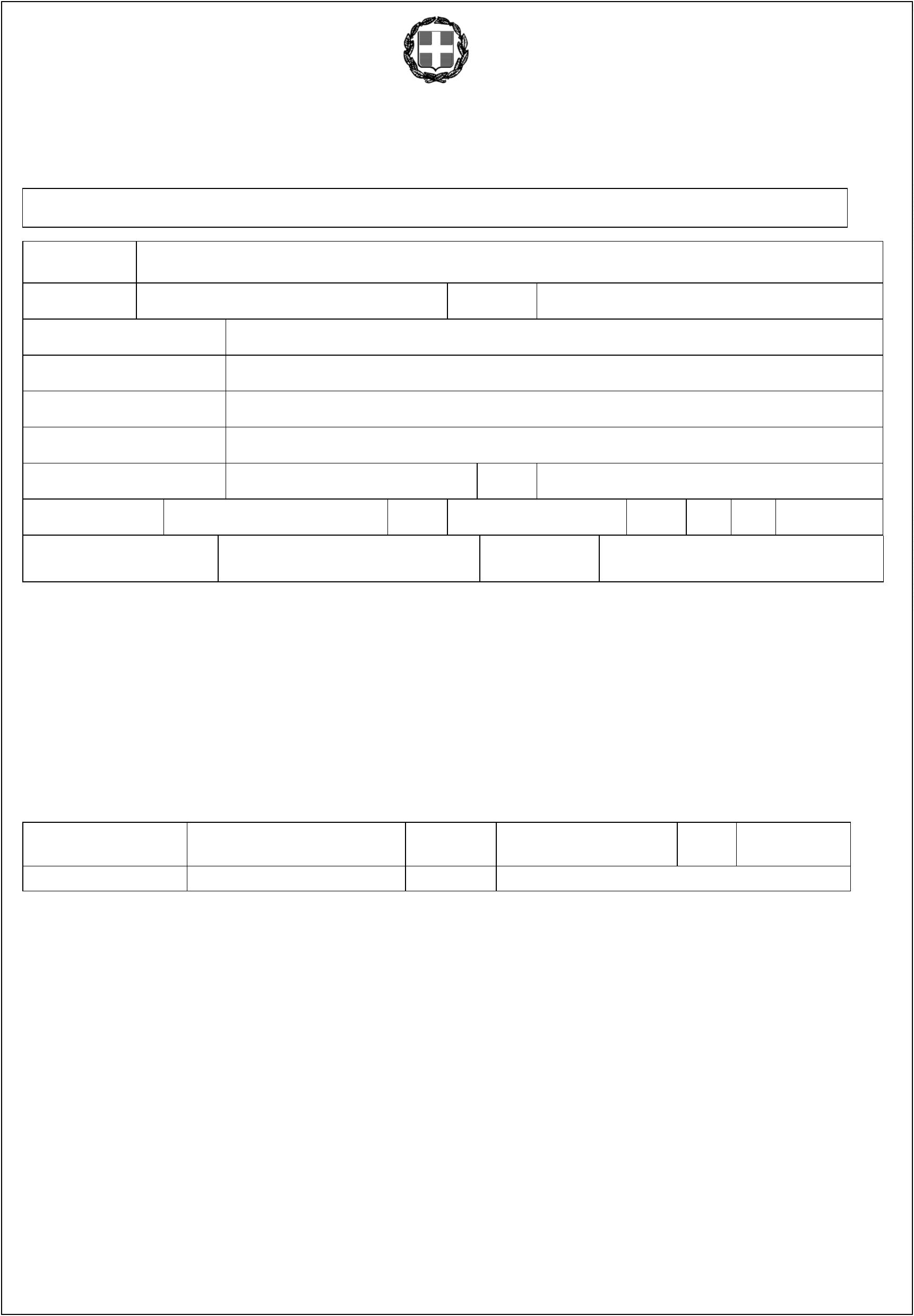 (άρθρο8Ν.1599/1986)Η ακρίβεια των στοιχείων που υποβάλλονται με αυτή τη δήλωση μπορεί να ελεγχθεί με βάση το αρχείο άλλων υπηρεσιών (άρθρο 8
παρ.4 Ν.1599/1986)ΠΡΟΣ(1):Ο–ΗΌνομα:Επώνυμο:Όνομα και Επώνυμο Πατέρα:Όνομα και Επώνυμο Μητέρας:Ημερομηνία γέννησης(2):Τόπος Γέννησης:Αριθμός Δελτίου Ταυτότητας:Τηλ:Τόπος Κατοικίας: Οδός: Αριθ: ΤΚ:Δ/νσηΗλεκτρ.
ΤαχυδρομείουΑρ. Τηλεομοιοτύπου (Fax):(Εmail):Με ατομική μου ευθύνη και γνωρίζοντας τις κυρώσεις(3), που προβλέπονται από τις διατάξεις της παρ.6 του άρθρου 22 του
Ν. 1599/1986, δηλώνω ότι:1.Στα ως άνω αναγραφόμενα αριθμό τηλεφώνου και δ/νση ηλεκτρ. Ταχυδρομείου (Εmail) επιθυμώ να λαμβάνω οιαδήποτε ενημέρωση αφορά το τέκνο μου……………………………………………………………………………(ονοματεπώνυμο μαθητή/τριας).2.Η διεύθυνση κατοικίας του/της μαθητή/τριας (τέκνου μου) είναι:ΟΔΟΣ:Τ.Κ.ΑΡ.ΔΗΜΟΣ/ΠΟΛΗ:ΝΟΜΟΣ3.Τηνηλεκτρονική αίτηση εγγραφής/ανανέωσης εγγραφής του/της μαθητή/τριας (τέκνου μου) για
ΓΕ.Λ./ ΕΠΑ.Λ. /Π.ΕΠΑ.Λ. για το σχολικό έτος 2022-2023 μέσω της εφαρμογής e-εγγραφές χρησιμοποιώντας
τους προσωπικούς μου/του κωδικούς TaxisNet (επιλέγεται ένα εκ των δύο πεδίων με √ και εάν πρόκειται για το α, συμπληρώνεται σχετικά):α.ǡθα υποβάλω εγώ ο/η ……………………………………. (Όνομα κηδεμόνα – όπως αναγράφεται στοtaxisnet), ……………………………………………………. (Επώνυμο κηδεμόνα- όπως αναγράφεται στο taxisnet)
του ……………………..….. (Πατρώνυμο κηδεμόνα).β.ǡθα υποβάλει ο έτερος κηδεμόνας. Μετά την ανακοίνωση των αποτελεσμάτων κατανομής στην
εφαρμογή e-εγγραφές υποχρεούμαι να αποστείλω Υπεύθυνη Δήλωση, με την οποία θα δηλώνω ότι συναινώ να φοιτήσει το τέκνο μας/κηδεμονευόμενος/η στη σχολική μονάδα που έχει κατανεμηθεί για το σχολικό έτος 2022-23.Την  Υ.Δ. θα την αποστείλω στο σχολείο που θα φοιτήσει ο/ η μαθητής/τρια το σχολ. έτος 2022-23(4)Ημερομηνία:      /      /2022Ο–Η Δηλ.(Υπογραφή)(1) Αναγράφεται από τον ενδιαφερόμενο πολίτη ή Αρχή ή η Υπηρεσία του δημόσιου τομέα, που απευθύνεται η αίτηση.
(2) Αναγράφεται ολογράφως.(3) «Όποιος εν γνώσει του δηλώνει ψευδή γεγονότα ή αρνείται ή αποκρύπτει τα αληθινά με έγγραφη υπεύθυνη δήλωση του
άρθρου 8 τιμωρείται με φυλάκιση τουλάχιστον τριών μηνών. Εάν ο υπαίτιος αυτών των πράξεων σκόπευε να προσπορίσει στον
εαυτόν του ή σε άλλον περιουσιακό όφελος βλάπτοντας τρίτον ή σκόπευε να βλάψει άλλον, τιμωρείται με κάθειρξη μέχρι 10 ετών.
(4) Σε περίπτωση ανεπάρκειας χώρου η δήλωση συνεχίζεται στην πίσω όψη της και υπογράφεται από τον δηλούντα ή την
δηλούσα.Download fromDiorismos.grDownload